ANALISA FAKTOR TIDAK TERCAPAINYA UMUR RENCANA KONTRUKSI JALAN HOTMIK.(Studi kasus : Ruas Jalan Hotmix Kabupaten di Kabupaten Tulungagung Propinsi Jawa Timur)TESIS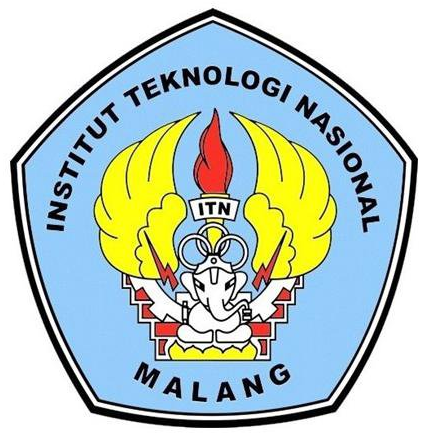 Penulis :GUMINTONIM : 181210011PROGRAM STUDI TEKNIK SIPIL PROGRAM PASCASARJANAINSTITUT TEKNOLOGI NASIONAL MALANG TAHUN AKADEMIK 2018/2019